Mateřská škola Nelahozeves, okres Mělník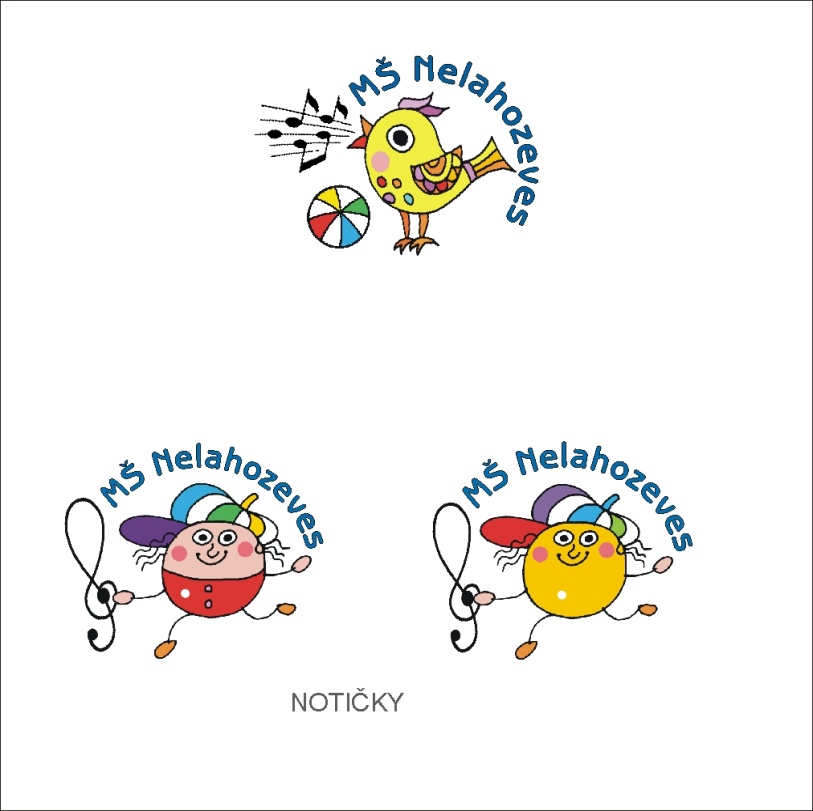 Školní 10, 277 51 Nelahozevestelefon 315 785 035  mobil  725 955 300  IČ: 70992321     DIČ: CZ -  70992321        č. účtu ČS – 467 129 369/0800www.msnelahozeves.czE-mail: skolka@msnelahozeves.cz		POVĚŘENÍ K VYZVEDÁVÁNÍ DÍTĚTE Z MATEŘSKÉ ŠKOLY JINOU OSOBOUV souladu s ustanovením zákona č. 89/2012 Sb., občanského zákoníku, který upravuje rodičovskou zodpovědnost, a v návaznosti na ust.  § 5, odst. 1) vyhlášky MŠMT č. 14/2005 Sb., o předškolním vzdělávání, v platném zněníOtec: já: …………………………………, nar.: ………………………………, bytem:……………………………………………………………………., Matka: já: …………………………………, nar.: ………………………………, bytem:……………………………………………………………………., dále jen „zákonný zástupce“ POVĚŘUJI vyzvedáváním mého syna/dcery……………………………………………………………z MŠ: 1. pověřenou osobu: Jméno					bydliště					datum narození.………………………………………………………………………………………………………………….………………………………………………………………………………………………………………….………………………………………………………………………………………………………………….………………………………………………………………………………………………………………….………………………………………………………………………………………………………………….………………………………………………………………………………………………………………….…………………………………………………………………………………………………………………2.nezletilého sourozence dítěte navštěvující mateřskou školu:Jméno: …………………………………..datum narození:…………………………….Zákonný zástupce prohlašuje, že od převzetí výše uvedeného dítěte přebírá veškerou odpovědnost za dítě jím pověřená osoba a prohlašuje, že zmocněnce poučil o jeho právní odpovědnosti vůči dítěti zmocnitele a vůči škole, které dítě navštěvuje. 1) Zákonný zástupce bere na vědomí, že pedagogický pracovník je oprávněn prověřit uvedené údaje uvedené na pověření. Pokud pověřená osoba odmítne součinnost při kontrole jeho osobních údajů, nebude dítě předáno. 2) V případě, že jinou pověřenou osobou je osoba nezletilá, zákonný zástupce prohlašuje, že právní jednání vyzvednutí dítěte z MŠ, k němuž nezletilou osobu pověřil, je přiměřený jeho rozumové, mravní a volní vyspělosti. V Nelahozevsi dne:…………………podpis zákonného zástupce dítěte:  matka telefon:________________________  email:____________________________________________otec telefon:__________________________ email:____________________________________________JEN OSOBÁM UVEDENÝCH NA TOMTO ZMOCNĚNÍ BUDE DÍTĚ PŘEDÁNO!